Общество с ограниченной ответственностью "АНТАРИ + 1"СЧЕТ № 03/10-1 от 10.03.2017 г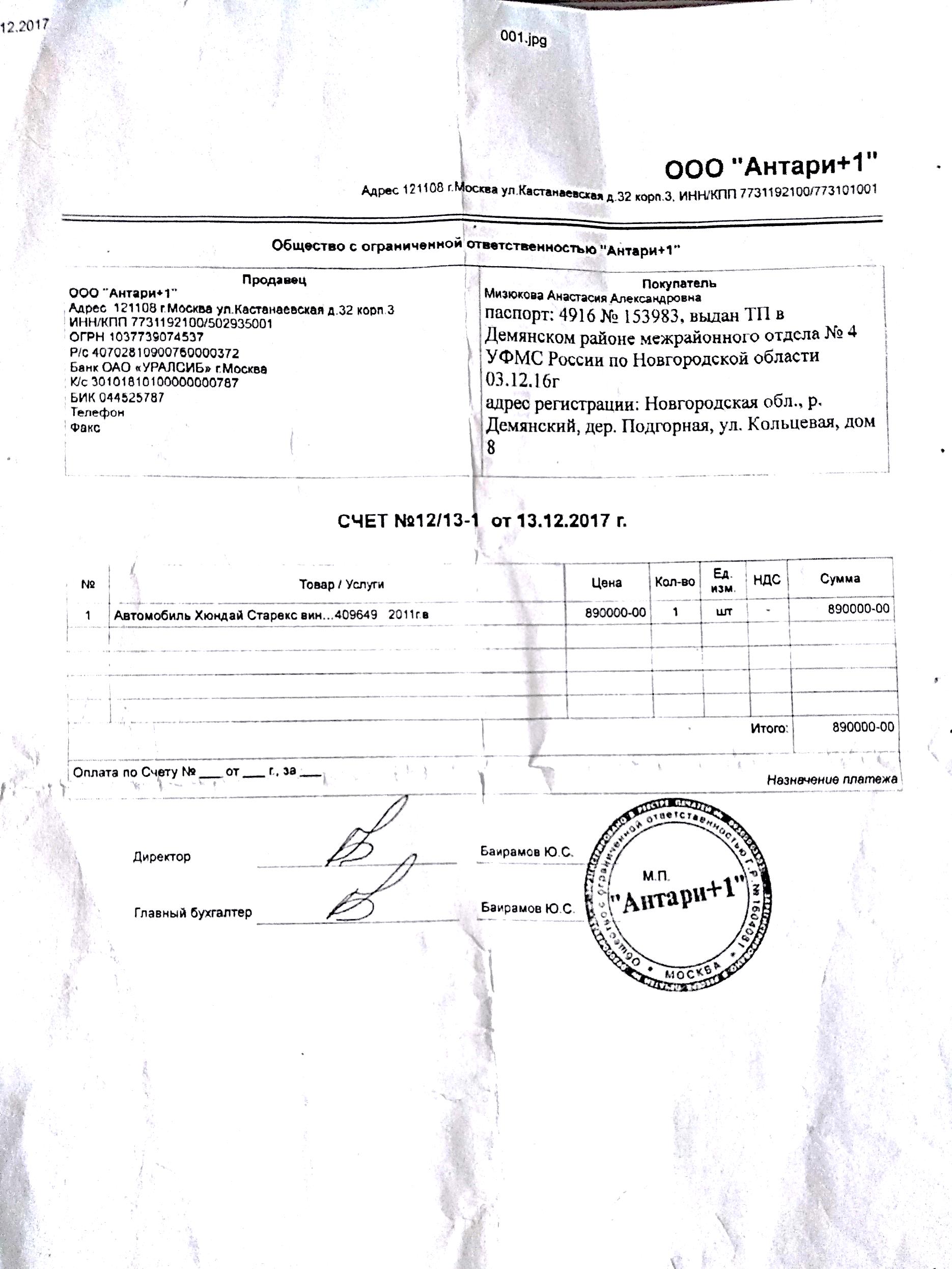 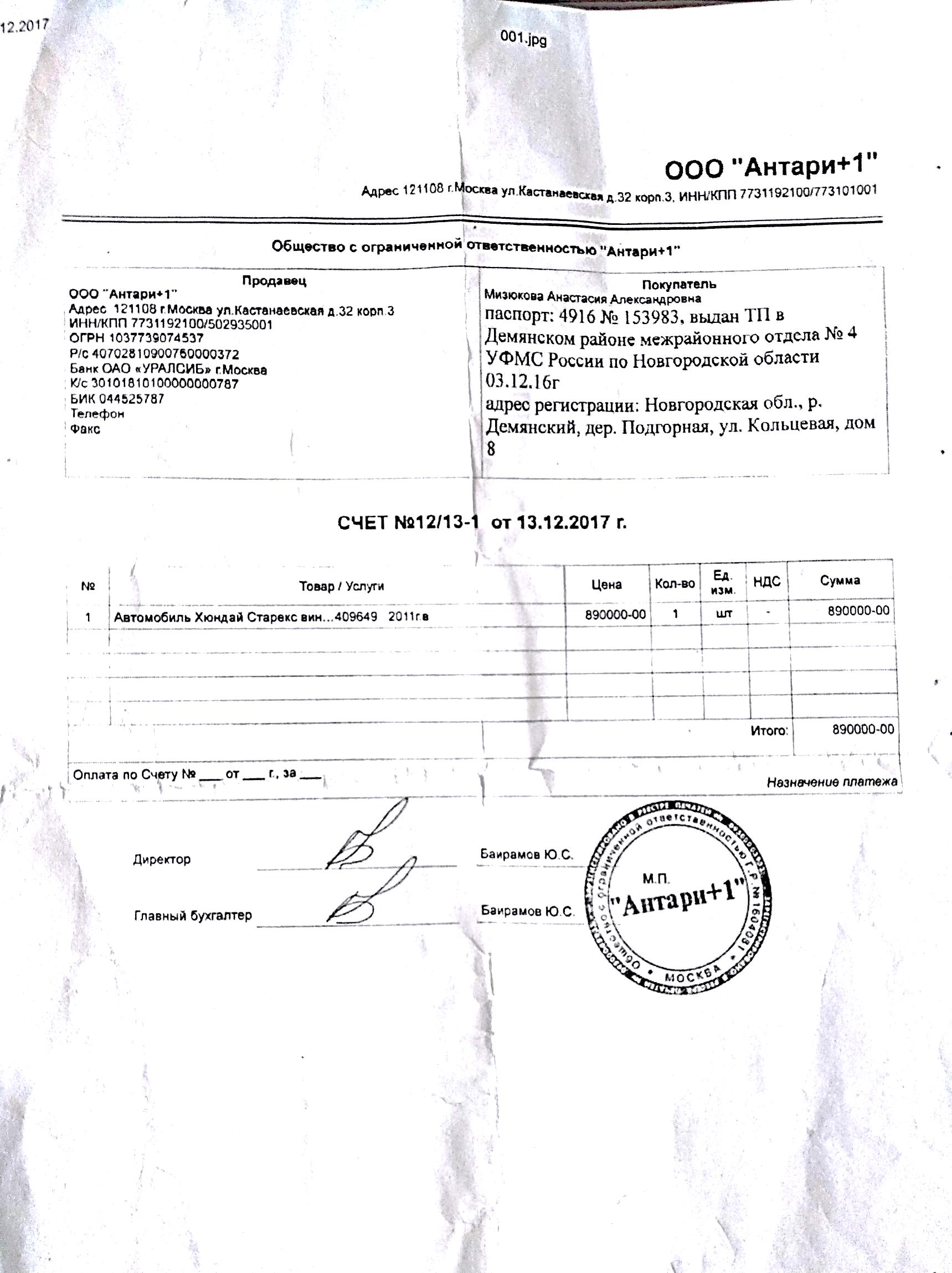 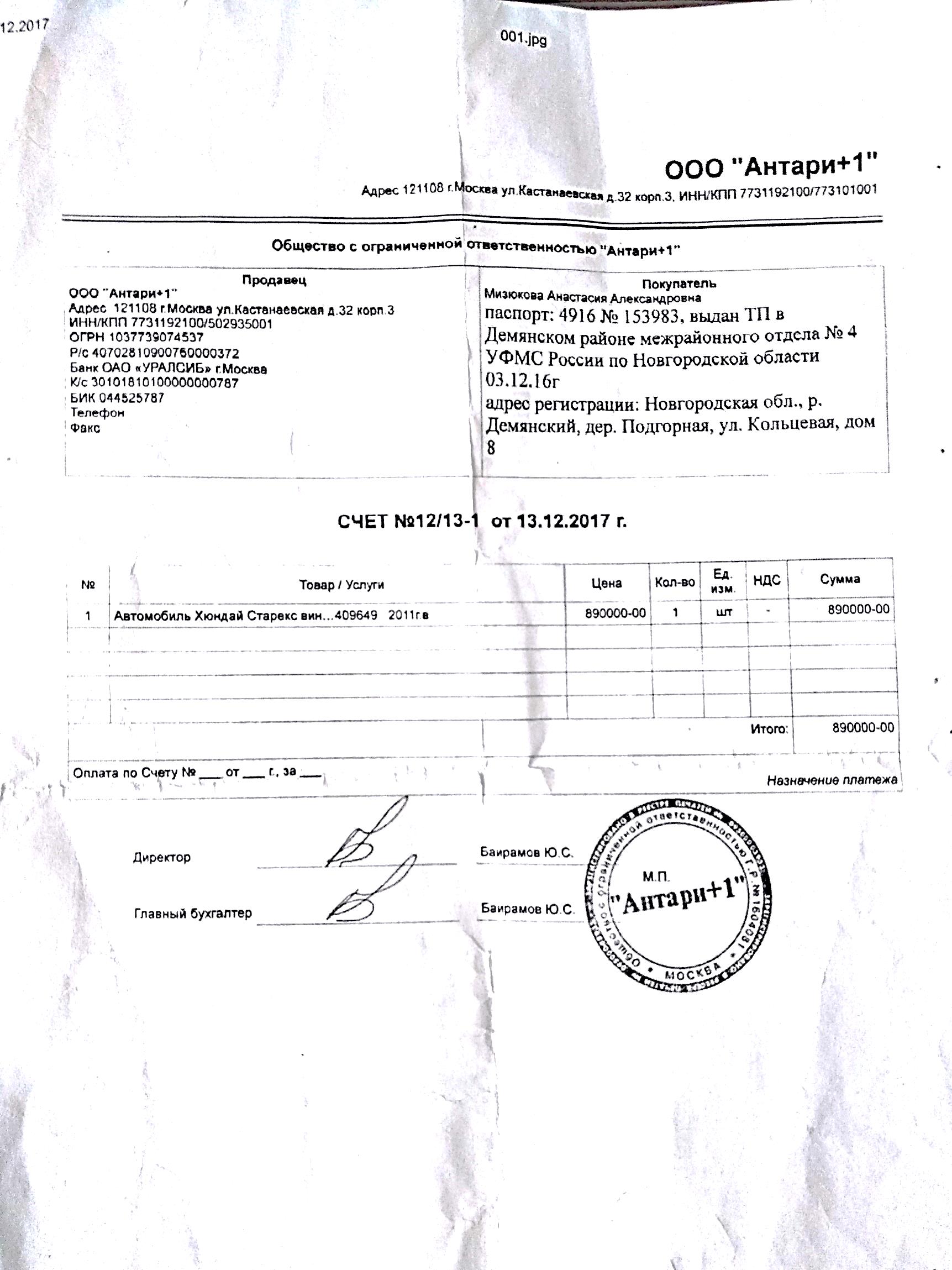 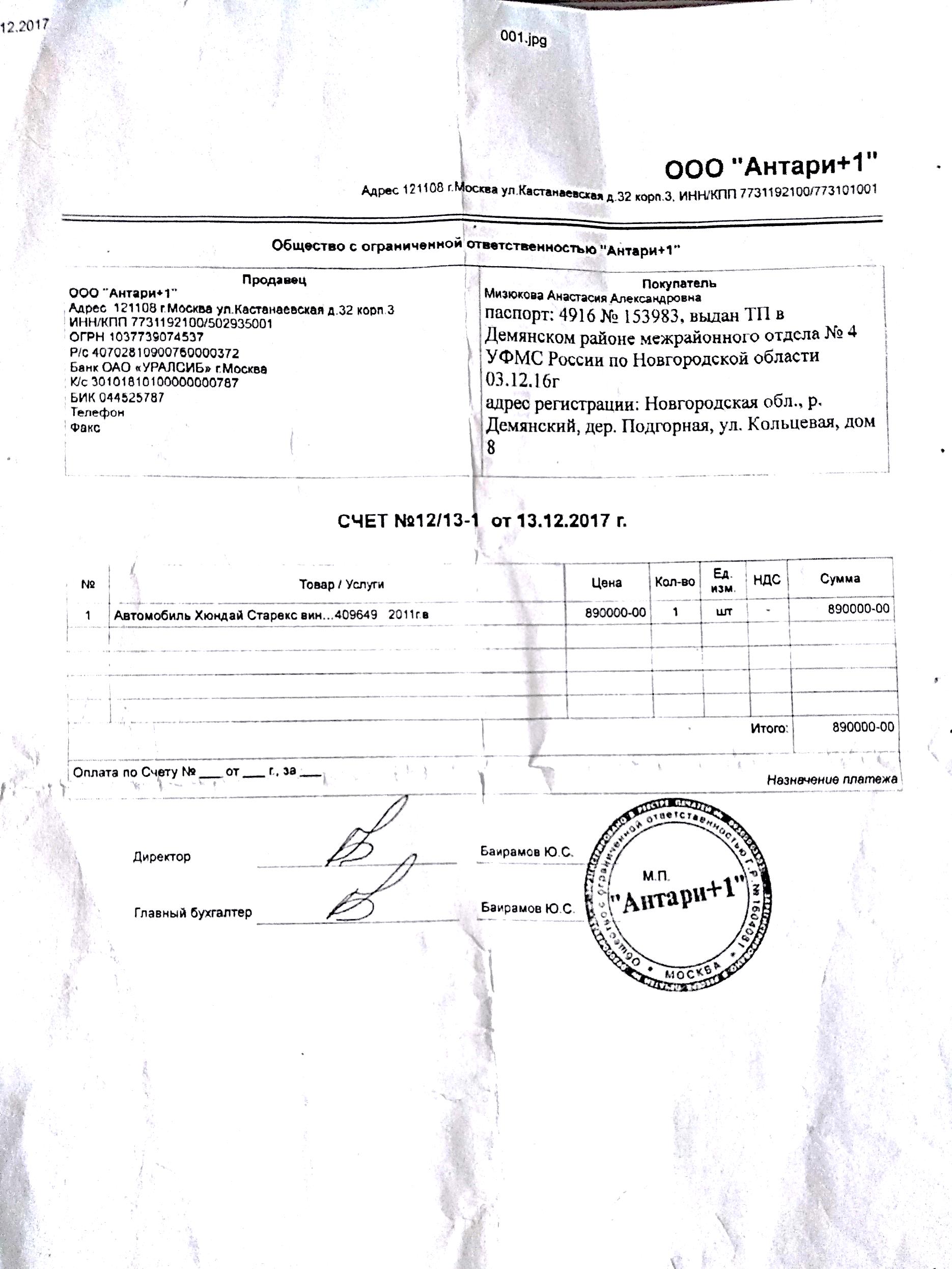 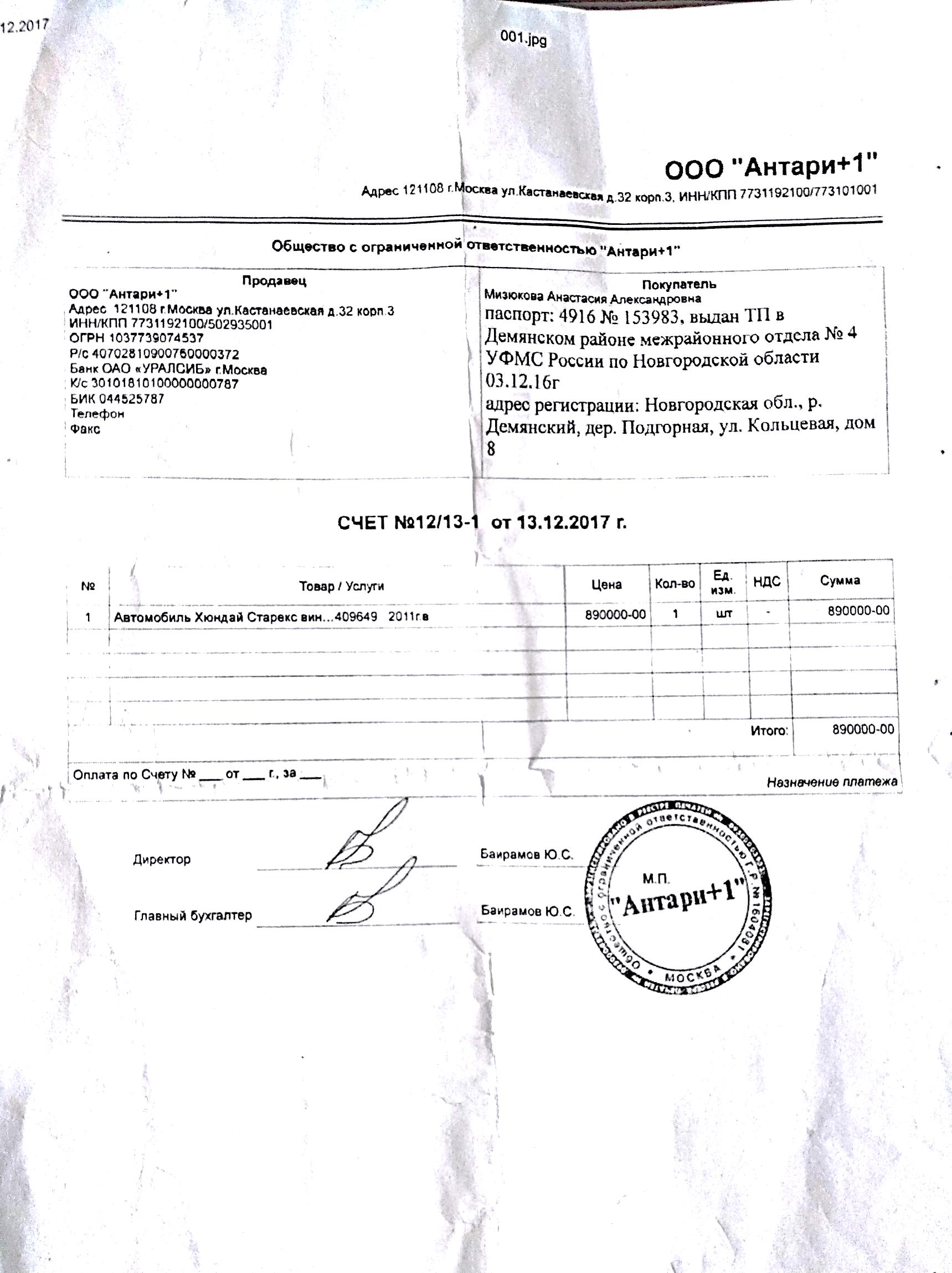 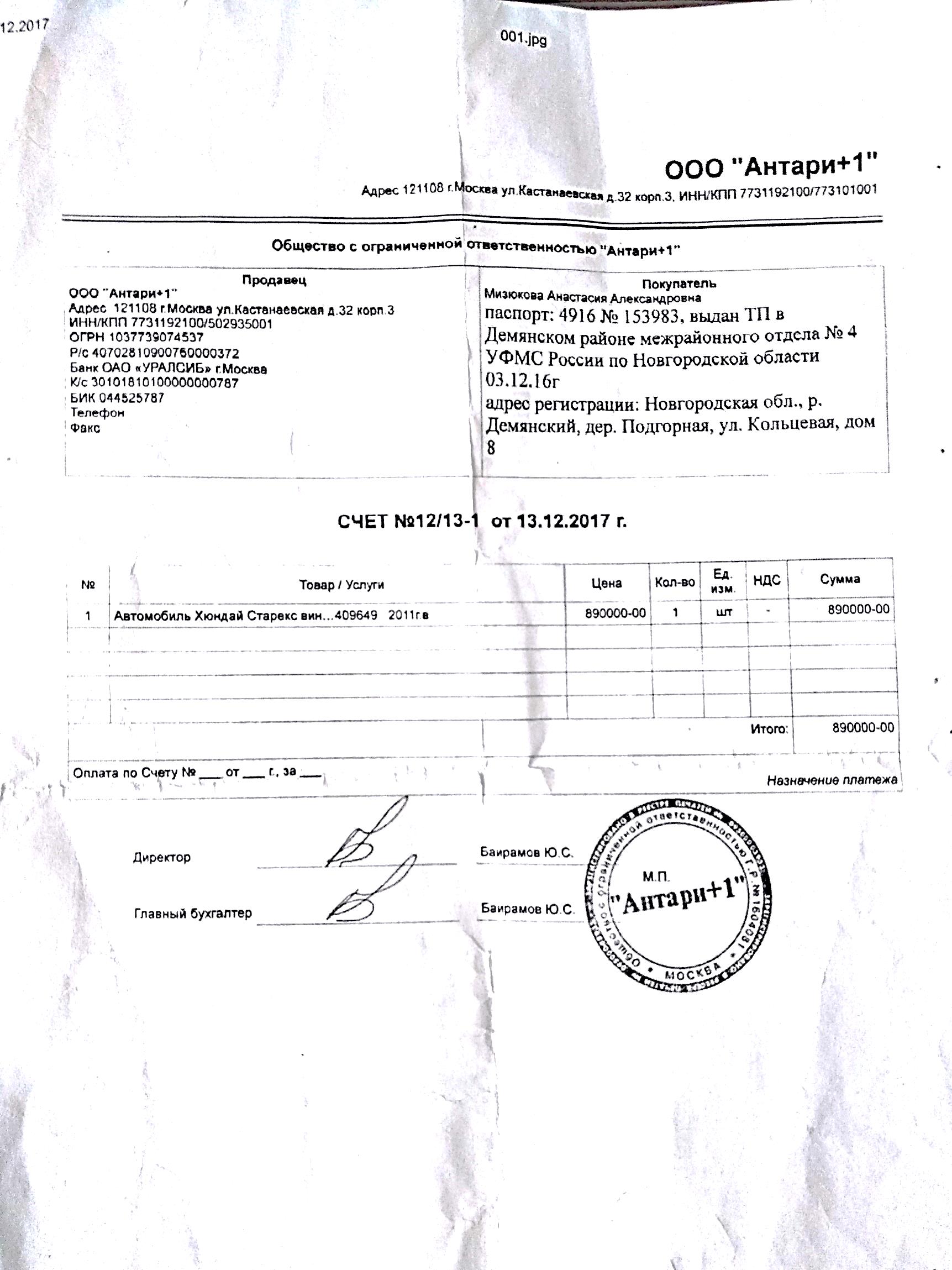 ПродавецООО "АНТАРИ + 1"Адрес 121108, г. Москва, ул. Кастанаевская улица, 32-3ИНН/КПП   7731192100 / 773101001ОГРН  1037739074537 Р/с 40702810900750000372Банк ОАО «УРАЛСИБ» г. МоскваК/с 30101810100000000787БИК 044525787ПокупательМизюкова Анастасия Александровнапаспорт: 4916 № 153983, выдан ТП в Демянском районе межрайонного отдела №4УМФС России по Новгородской области 03.12.16 г.адрес регистрации: Новгородская обл., р. Демянский, дер. Подгорная, ул. Кольцевая, д. 8№Товар/услугиЦенаКол-воЕдин.изм.НДССумма1Автомобиль Хюндай Старекс вин…409649 2013 г.вып.980000-001шт.-980000-00ИТОГОИТОГОИТОГОИТОГОИТОГОИТОГО980000-00Оплата по счету № ___ от ____ г., за _____Назначение платежаОплата по счету № ___ от ____ г., за _____Назначение платежаОплата по счету № ___ от ____ г., за _____Назначение платежаОплата по счету № ___ от ____ г., за _____Назначение платежаОплата по счету № ___ от ____ г., за _____Назначение платежаОплата по счету № ___ от ____ г., за _____Назначение платежаОплата по счету № ___ от ____ г., за _____Назначение платежа